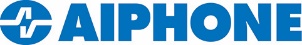 SECCIÓN 13711SISTEMA DE SEGURIDAD DE ENTRADA IP MULTIUSUARIO (Serie IXG)Mostrar notas ocultas al especificador. (¿No sabe cómo? Haga click aquí)Copyright 2011 - 2022 ARCAT, Inc. - Todos los derechos reservados** NOTA PARA EL ESPECIFICADOR ** Aiphone Corp.; Sistemas y productos de seguridad y comunicación.Esta sección se basa en los productos de Aiphone Corp., que se encuentra en:6670 185th Ave. NERedmond, WA 98052Teléfono gratuito: 800-692-0200Tel: 425-455-0510Fax: 425-455-0071Correo electrónico:solicitar información (marketing@aiphone.com)Web:www.aiphone.com[Click aquí] para más información.Aiphone se ha convertido en la marca de sistemas de comunicación más respetada y confiable del mundo. Aiphone Co. Limited en Nagoya, Japón exporta a más de 60 países. Nuestro centro de distribución de ventas y marketing en América del Norte cerca de Seattle, Washington, se estableció en 1970.
Los productos de Aiphone van desde simples contestadores automáticos para puertas hasta sofisticados sistemas de seguridad de videoporteros, complejos sistemas comerciales basados ​​en microprocesadores y sistemas de comunicación y seguridad para condominios/apartamentos de lujo. Nuestros productos no tienen rival en cuanto a simplicidad de diseño, excelencia técnica y confiabilidad. Con más de 25 sistemas estándar y fabricación adicional por pedido especial, podemos crear un sistema para prácticamente cualquier aplicación de intercomunicación.
Cada sistema Aiphone es el resultado de una meticulosa atención al detalle, con un diseño de estilo europeo contemporáneo y hardware y circuitos de la mejor calidad. Todos nuestros productos están diseñados y probados teniendo en cuenta la confiabilidad.LA SECCIÓN GENERALINCLUYE** NOTA PARA EL ESPECIFICADOR ** Elimine los elementos a continuación que no son necesarios para el proyecto.Sistema de seguridad de entrada IP multiusuario. (Serie Aiphone IXG)Unidad IP de video de usuario. (IXG-2C7)Kit de montaje empotrado para unidad de usuario. (IXG-FMK-2C7)Unidades maestras con video. (IX-MV7)Subunidades de audio. (IX-RS)Unidad IP de entrada con video. (IXG-DM7-HID)Caja de empotrar para unidad de entrada. (IXG-DM7-BOX)Caja de montaje sobre superficie para unidades de entrada. (SBX-IXGDM7)Unidades con audio. (IX-DV) (IX-DVF) (IXDVF-P) (IX-DVF-RA) (IX-DVF-2RA) (IX-EA)Unidades con audio. (IX-SSA) (IX-FA) (IX-SSA-RA) (IX-SSA-2RA) (IX-SS-2G)Adaptador de control de elevación. (IXGW-LC)Aplicación móvil del adaptador de puerta de enlace. (IXGW-GW)SECCIONES RELACIONADASSección 13700 - Comunicaciones de audio y video.Sección 13712 - Sistema de video portero de seguridad.REFERENCIAS** NOTA PARA EL ESPECIFICADOR ** Elimine las referencias de la lista a continuación que no sean realmente requeridas por el texto de la sección editada.Instituto Nacional Estadounidense de Estándares (ANSI/TIA/EIA) 568 - Estándar de cableado de telecomunicaciones para edificios comerciales.Organización Internacional de Normalización (ISO) 9001:2000 - Sistemas de Gestión de la Calidad - Requisitos.ENTREGASPresentar bajo lo dispuesto en la Sección 01300 - Requisitos Administrativos.Datos del producto: Hojas de datos del fabricante de cada producto a utilizar, que incluyan:Instrucciones de preparación y recomendaciones.Requisitos y recomendaciones de almacenamiento y manipulación.Métodos de instalación.Diagrama de la tienda: Presentar lo siguiente:Diagramas de cableado: Indicar el cableado para cada elemento del equipo y las interconexiones entre los elementos del equipo.Incluir los nombres de los fabricantes, los números de modelo, las clasificaciones, los requisitos de alimentación, el diseño del equipo, la disposición de los dispositivos, los diagramas completos de cableado punto a punto y los diseños de los conductos.Manuales de instalación y operación:Presentar el manual de instalación y operación del fabricante, incluidas las instrucciones de operación y los diagramas de cableado de los componentes.Proporcionar la información detallada requerida para que el Propietario opere correctamente el equipo.Garantía: Enviar la garantía estándar del fabricante.** NOTA PARA EL ESPECIFICADOR ** Elimine muestras de selección si ya se han seleccionado colores.Muestras de selección: Para cada producto de acabado especificado, dos juegos completos de fichas de color que representan la gama completa de colores y patrones disponibles del fabricante.Muestras de verificación: Para cada producto terminado especificado, dos muestras, de un tamaño mínimo de 6 pulgadas (150 mm) cuadradas, que representen el producto, el color y los patrones reales.ASEGURAMIENTO DE LA CALIDADCalificaciones del fabricante: ISO 9001:  2008 empresa certificada.Calificaciones del instalador: Capacitado en fábrica y experimentado con instalaciones de sistemas del alcance y tamaño requerido para el Proyecto.** NOTA PARA EL ESPECIFICADOR ** Incluya un bosquejo si el tamaño y/o la calidad del proyecto justifican tomar tal precaución. El siguiente es un ejemplo de cómo se puede especificar un bosquejo en un proyecto grande. Cuando decida la extensión del bosquejo, tenga en cuenta todos los diferentes tipos principales de trabajo en el proyecto.Bosquejo: Proporcionar un bosquejo para la evaluación de las técnicas de preparación de la superficie y la ejecución de la aplicación.Áreas de acabado designadas por el arquitecto.No continuar con el trabajo restante hasta que el arquitecto apruebe la mano de obra, el color y el brillo.Volver a terminar el área del boquejo según sea necesario para producir un trabajo aceptable.ENTREGA, ALMACENAMIENTO Y MANIPULACIÓNEntrega: Entregar los materiales al sitio en los envases y empaques originales del fabricante, sin abrir, con etiquetas que identifiquen claramente el nombre del producto y el fabricante.Almacenamiento: Almacenar los materiales en un área limpia y seca bajo techo de acuerdo con las instrucciones del fabricante.Manipulación: Proteger los materiales durante la manipulación y la instalación para evitar daños.CONDICIONES DEL PROYECTOMantener las condiciones ambientales (temperatura, humedad y ventilación) dentro de los límites recomendados por el fabricante para obtener resultados óptimos. No instalar productos en condiciones ambientales fuera de los límites absolutos del fabricante.PRODUCTOSFABRICANTESFabricante aceptable: Aiphone Corp., ubicado en: 6670 185th Ave. NE; Redmond, WA 98052 ; Teléfono gratuito: 800-692-0200; Tel: 425-455-0510; Fax: 425-455-0071; correo electrónico:solicitar información (marketing@aiphone.com); Web:www.aiphone.com** NOTA PARA EL ESPECIFICADOR ** Elimine uno de los dos párrafos siguientes; coordinar con los requisitos de la sección de la División 1 sobre opciones y sustituciones de productos.Sustituciones: No se permiten.Las solicitudes de sustituciones serán consideradas de acuerdo con lo dispuesto en la Sección 01600 - Requisitos del Producto.SISTEMA DE SEGURIDAD AUDIO/VIDEOPORTERO IP MULTIUSUARIOBase del diseño: Intercomunicador Aiphone IXG Series Video IP Multiusuario fabricado por Aiphone Corporation. Una solución de comunicación completa basada en la red con posibilidades ilimitadas para cualquier aplicación de seguridad multiusuario.Conforme a ADA. Integración de cámaras de circuito cerrado de televisión. Los sistemas con componentes de solo audio deben ser configurables.Aplicación basada en el nube.Todas las unidades son PoEPanel de entrada táctil.Las actualizaciones se pueden programar de forma remota.Lector HID incorporado.Compatible con unidades IX Serie 2.Pregunte cómo combinar unidades de emergencia con la Serie IXG.Interfaz de red: Ethernet 10 BASE‑T/100 BASE‑TX (RJ-45).Protocolos de red:  IPv4, IPv6, TCP, UDP, SIP, HTTP, HTTPS, RTSP, RTP.Clase de cable  Cat‑5e o Cat‑6COMPONENTES PARA EL SISTEMA DE SEGURIDAD DE AUDIO/VIDEOPORTERO IP MULTIUSUARIOUnidad IP de video de usuario:  IXG-2C7. Unidad IP de video de usuario.Cantidad por usuario:  8.Responde llamadas desde una unidad de entrada, unidad de conserjería o unidad de puerta individual.Alimentación: PoE.Pantalla: Pantalla táctil LCD TFT de 7 pulgadas (178 mm).Resolución del monitor: 800 x 400.Comunicación: Dúplex completo.Una vez contestada la comunicación es manos libres (VOX).Mantiene el historial de llamadas. Ranura para tarjeta MicroSD para memoria adicional.Realiza llamadas a otras unidades dentro del usuario. Se comunica con otros IXG-2C7 en el mismo usuario o llama colectivamente a las aplicaciones móviles asociadas.Llama al conserje/guardia.Llama el ascensor al piso.Supervisa las unidades de puerta. Al tocar el botón de la llave, se activará el abrepuertas asociado con la unidad de entrada o la unidad de puerta conectada.Consumo: En espera 1,9 W, máx. 5,9 W.Códec de audio: G.711 (ley μ, ley A).Códec de video: H.264, MJPEG.Protocolo: IPv4/v6, TCP, UDP, SIP, HTTP, HTTPS, RTSP, RTP/RTCP,  IGMP, MLD, SMTP, FTP, DHCP,  NTP, DNS, TLS.Encriptado: TLS 1,0; 1,1; 1,2.Temperatura operativa: 32 a 104 grado F (0 a 40 grados C).Dimensiones (HxWxD): 5-13⁄16 x 8-15⁄16 x 1 pulgada (148 x 227 x 25 mm).Kit de montaje empotrado para unidad de usuario:  IXG-FMK-2C7.Empotrado en la pared.Material del panel:  Resina autoextinguible.Material del marco y de la caja trasera:  Plástico autoextinguible.Dimensiones:Panel y marco (WxHxD):  11-7/16 x 7-13/16 x 1-3/16 pulgada (290 x 199 x 30 mm). Peso:  0,25 libras (110 g).Caja trasera (WxHxD):  10-7/16 x 6-5/8 x 1-9/16 pulgada (265 x 169 x 40 mm). Peso:  0,49 libras (220 g).Subunidad Serie IX-RS:Modelo IX-RS-W (subunidad de teléfono blanco)Modelo IX-RS-B (subunidad de teléfono negro)Unidades maestras con video serie IX-MV7:Modelo IX-MV7-HB (Unidad maestra - Negro con auricular).Modelo IX-MV7-HW (Unidad maestra - Blanco con auricular).Modelo IX-MV7-B (Unidad maestra - Negro, manos libres).Modelo IX-MV7-W (Unidad maestra - Blanco, manos libres).Unidad maestra con video y dirigible mediante IP. Monitor LCD en color de 7 pulgadas (178 mm). Montaje de pared o de escritorio; soporte de escritorio incluido. Comunicación por auricular (dúplex) y manos libres (VOX/PTT). Llama hasta a otras 500 unidades IX. Se conecta directamente a la red mediante un cable CAT-5e/6. Requiere una red Power-over-Ethernet 802.3af.Unidad de entrada IP con videoportero IP:  IXG-DM7-HID. Videoportero IP para el sistema multiusuario de la Serie IXG. Una vez que se realiza una llamada, el visitante se muestra en la unidad del usuario o en la aplicación usando una cámara HD. Hasta 10 unidades de entrada pueden estar dentro de una unidad, interior o exterior, con múltiples unidades permitidas en el sistema.Pantalla:  Pantalla de directorio con pantalla TFT LCD de 7 pulgadas (178 m) para llamar a un usuario o ingresar un código de entrada de acceso.Resolución del monitor: 800 x 400.Comunicación: Dúplex completo.Cumple con PoE.Grabación a bordo con tarjeta microSD.Interfaz de usuario simple.Comunicación por audio con manos libres.Cámara 720p HD.Se pueden almacenar hasta 9,999 nombres/números.Entradas y salidas de contactos programables.Sensor de movimiento para activar LCD.Lector HID integrado para acceso a tarjetas. Admite tarjetas Prox o iCLASS de 26 bits.Panel de acero inoxidable.Protección y clasificación IP65 y IK08 .Alimentación: PoE (IEEE 802.3af Clase 0).Consumo: 5,3 W en espera, 11,6 W máx.Códec de audio: G.711 (ley mu, ley A).Códec de video: H.264.Protocolo: IPv4/v6, TCP, UDP, SIP, HTTP,  HTTPS, RTSP, RTP/RTCP,  IGMP, MLD, SMTP, FTP, DHCP,  NTP, DNS, TLS.Temperatura operativa: 14 a 140 grados F (menos 10 a 60 grados C).Dimensiones (HxWxD): 13-11⁄16 x 7-3⁄16 x 2 pulgada (348 x 183 x 51 mm).Caja de montaje empotrado para unidad de usuario de video IP:  IXG-DM7-BOX. Usado para montaje IXG-DM7-HID.Construcción de acero.Troqueles de conducto:  Parte trasera de la caja:  2. Parte superior de la caja:  2. Parte de abajo de la caja:  2.Las dimensiones son (HxWxD) 12-1/2 x 6-1/8 x 2-3/16 pulgada (317 x 156 x 60 mm). Debe utilizarse para el montaje empotrado del IXG-DM7-HID. Se vende por separado para mayor comodidad antes de la instalación.Caja de montaje en superficie para unidad de usuario con video IP:  SBX-IXGDM7. Usado para montaje IXG-DM7-HID.Construcción de acero inoxidable.Troqueles de conducto:  1 en la parte inferior de la caja.Las dimensiones son (HxWxD) 13-3/4 x 7-5/16 x 3-1/16 pulgada (349 x 186 x 78 mm).Montaje:  Patrón de orificios de montaje de 1 o 2 elementos en la parte posterior de la caja.Empotrado con protección para lluvia.Unidades con audio y video:Modelo IX‑DV: Videoportero - Montaje en superficie - Manos libres.Modelo IX‑DVF: Videoportero - Montaje empotrado - Manos libres.Modelo IX-DVF-P: Videoportero - Montaje empotrado - Manos libres.Modelo IX‑DVF‑RA: Unidad de puerta con video - Montaje empotrado - Botón de llamado de emergencia.Modelo IX-DVF-2RA: Unidad de puerta con video - Montaje empotrado - Manos libres - Botón de llamado de emergencia.Modelo IX‑EA: Videoportero - Montaje en superficie - Manos libresSubunidad con audio solamente:Modelo IX‑SSA: Unidad de puerta con audio - Montaje empotrado - Manos libres.Modelo IX‑SSA‑RA: Unidad de puerta con audio - Montaje empotrado - Botón de llamado de emergencia.Modelo IX-SSA-2RA: Unidad de puerta con audio - Montaje empotrado - Botón de llamado de emergencia.Modelo IX-SS-2G: Unidad de puerta con audio - Montaje empotrado de 2 elementos - Manos libresAdaptador de control de elevación:  IXGW-LC. Permite la integración con los controles de los ascensores, lo que permite llamar a los ascensores a pisos específicos según el usuario que abrió la puerta. Cada relé se puede configurar y asignar a una entrada específica, unidad de usuario o aplicación. Los contactos de relé individuales se pueden activar cuando un usuario específico activa la apertura de la puerta en un panel de entrada específico, lo que permite que el ascensor se abra y vaya a un piso específico. El botón de recuperación del elevador se puede usar para activar un contacto para recuperar el elevador a ese piso específico.Alimentación: PoE.20 relés de forma C y hasta 16 adaptadores por edificio.Clasificación de relé:  24 V AC/DC, 500 mAConsumo:  En espera 2,1 W, máx. 4,4 W.LAN:  Ethernet (10 BASE-T, 100 BASE-TX).Entrega de paquetes:  Unidifusión, Multidifusión.Protocolo:  IPv4/v6, TCP, UDP, HTTP, HTTPS, IGMP, MLD, FTP, DHCP, NTP, DNS, TLS.Encriptado:  TLS 1,0; 1,1; 1,2.Temperatura operativa:  14 a 122 grados F (menos 10 a 50 grados C).Dimensiones (HxWxD):  4-1/4 x 8-1/4 x 2-3/8 pulgada (108 x 210 x 60 mm).Adaptador de puerta de enlace:  IXGW-GW. Se permite un adaptador de puerta de enlace por sistema. Permite que el sistema llame a aplicaciones móviles basadas en la nube, lo que brinda a los usuarios la capacidad de responder llamadas de visitantes de forma remota y abrir la puerta. Compatible con dispositivos móviles iOS y Android. Cumple con PoE.Montaje en riel DIN.Rutas de llamadas simultáneas:  8.Admite hasta 9,999 aplicaciones IXG.Alimentación:  PoE.Consumo:  En espera 2,1 W, máx. 2,9 W.LAN:  Ethernet (10 BASE-T, 100 BASE-TX).Entrega de paquetes:  Unidifusión, Multidifusión.Protocolo:  IPv4/v6, TCP, UDP, SIP,  HTTPS, RTP, RTCP, SRTP,  SRTCP, IGMP, MLD, SFTP, DHCP, NTP, DNS, MQTT, ICE, DTLS, SDP.Canal:  8.Encriptado: TLS 1,0; 1,1; 1,2.Temperatura operativa: 14 a 122 grados F (menos 10 a 50 grados C).Dimensiones (HxWxD):  4-1/4 x 8-1/4 x 2-3/8 pulgada (108 x 210 x 60 mm).** NOTA PARA EL ESPECIFICADOR ** Las torres modulares no se venden por secciones, sino por número de modelo, que es una torre completa; luego agregue la parte superior, las letras y el kit de montaje. Consulte la Guía de diseño de torres del fabricante para obtener información. Elimine si no es requerido.Torres Modulares de Emergencia y Asistencia:  Serie TW.Diseño de torre modular disponible en tres configuraciones:Torre de nivel medio:  2 módulos.Torre de nivel alto:  3 módulos.** NOTA PARA EL ESPECIFICADOR ** Disponible en azul, color personalizado y opciones de letras disponibles a pedido.Color:  Azul.Color de letras:  Blanco. Para asistencia y señalización de emergencia.La cubierta superior:  Jaula de luz con baliza azul y luz estroboscópica.Caja eléctrica listada por UL incluida en el módulo base.Material:  Exterior de acero tratado con zinc de 0,25 pulgadas (6,4 mm) con recubrimiento en pintura electrostática.Opción de módulo de brazo de cámara con rosca de tubo universal (rosca NPT de ; pulgada x 25 mm (1 pulgada) de largo.Panel de acceso alargado en la parte posterior de cada módulo para facilitar la instalación y el cableado.Tarugos de montaje en los módulos superior y base para el producto interno; fuente de alimentación, relé, etc.A prueba de condiciones meteorológicas adversas y vandalismos.Montaje:  Soportes en L, pernos de anclaje a los cimientos que cumplan con los requisitos de tamaño del fabricante.Compatible con las unidades de emergencia y asistencia de la Serie IX.Baliza/Estrobo siempre encendidos; parpadea durante una llamada de emergencia; requiere 24 V CC.Luz LED para iluminación de unidad en módulo medio; requiere 24 VDC.La altura de montaje del botón de llamada y la señalización cumplen con las normas ADA.Compatibilidad:  Usar con IX-DVF-2RA, IX-DVF-RA, IX-SSA-2RA, IX-SSA-RA.Compatibilidad con unidades de llamadas que no son de emergencia cuando se utiliza el TW-SPL:  IX-DVF. IX-SS/A.Hardware de montaje adicional:Caja de seguridad de acero inoxidable modelo LB-SDVF/A.Gabinete con cerradura de acero inoxidable, calibre 16:  Para IX-DVF y IX-SSA.Tamaño:Abierto:  24-3/4 x 6-5/16 x 1-9/16 pulgada (629 x 160 x 40 mm).Cerrado:  13-3/8 x 6-5/16 x 1-9/16 pulgada (340 x 160 x 40 mm).Resistentes a condiciones climáticas.A prueba de vandalismos.Abrepuertas Eléctrico Modelo EL-12S:  La cerradura de la puerta está diseñada para puertas de madera con marco de madera. La unidad funciona a 12 a 16 VAC.Caja de acero inoxidable modelo SBX-IDVF:Caja de montaje en superficie de acero inoxidable, calibre 18:  Para IX-DVF diseñado para unidad de calle de montaje en superficie.Tamaño:  10-7/16 x 5-15/16 pulgadas (265 x 151 mm).Parte superior:  3-5/16 pulgadas (84 mm).Parte inferior:  2-5/16 pulgadas (59 mm).Resistentes a condiciones climáticas.A prueba de vandalismosEspacio interior para cableado.Montaje directo sobre la superficie de la pared.Apertura en la parte inferior para drenaje.Caja de acero inoxidable modelo SBX-IDVFRA:Caja de montaje en superficie de acero inoxidable calibre 18 para IX-DVF-RA, IX-DVF-2RA, IX-SSA-RA, IX-SSA-2RA, IX-DVF-P.Tamaño:  11-11/16 x 7 pulgadas (297 x 178 mm).Parte superior:  3-5/16 pulgadas (84 mm).Parte inferior:  2-5/16 pulgadas (59 mm).Resistentes a condiciones climáticas.A prueba de vandalismosEspacio interior para cableado.Montaje directo sobre la superficie de la pared.Apertura en la parte inferior para drenaje.EJECUCIÓNEXAMINACIÓNExaminar áreas para recibir sistema integrado de seguridad y comunicación.Notificar al arquitecto de las condiciones que afectarían negativamente la instalación o el uso posterior.No comenzar la instalación hasta que se corrijan las condiciones inaceptables.PREPARACIÓNVerificar el siguiente cumplimiento antes de comenzar la instalación.Todas las unidades, excepto la unidad de entrada y la unidad de usuarios, están diseñadas solo para uso en interiores. No usar en exteriores.La unidad deja de funcionar durante un corte de energía.En áreas donde las antenas de las unidades de radiodifusión están cerca, el sistema de intercomunicación puede verse afectado por interferencias de radiofrecuencia.Mantener los cables del intercomunicador a una distancia mínima de 1 pie (30 cm) del cableado eléctrico resistente (CA 100-240 V), incluido, en particular, el cableado para aparatos eléctricos con inversor. Podrían producirse ruidos y fallos de funcionamiento.Mantener la unidad a más de 3,3 pies (1 m) de distancia de la radio o el televisor.Si brilla una luz fuerte en la pantalla de la unidad principal, la imagen se volverá blanca o solo se verán las siluetas.Los dispositivos de otros fabricantes (como sensores, detectores, abrepuertas) utilizados con este sistema cumplen con los requisitos de instalación del fabricante.El panel LCD está fabricado con técnicas de muy alta precisión, inevitablemente tendrá una porción muy pequeña de sus elementos de imagen siempre encendidos o no iluminados en absoluto. Esto no se considera un mal funcionamiento de la unidad. Por favor, tener esto en cuenta de antemano.El sensor de una placa de entrada (tipo integrado) puede activarse debido al movimiento de sombras o ramas de árboles, etc. y hacer que se muestre un mensaje.INSTALACIÓNInstalar un sistema integrado de seguridad y comunicación de acuerdo con las instrucciones del fabricante en los lugares indicados en los Planos.Montar el equipo a plomo, nivelado, cuadrado y seguro. Para unidades de entrada de video y unidades de puerta de video, cumplir con los requisitos de diseño del fabricante para proporcionar una calidad de imagen óptima del monitoreo de la unidad.PREPARACIÓN Y AJUSTESAjustar el sistema integrado de seguridad y comunicación para que funcione correctamente de acuerdo con las instrucciones del fabricante.DEMOSTRACIÓN Y CAPACITACIÓNDemostración:Demostrar que el sistema integrado de seguridad y comunicación funciona correctamente.Realizar una demostración en la inspección final del sistema por parte de un representante calificado del fabricante.Instrucción y Capacitación:Proporcionar instrucción y capacitación al personal del Propietario según sea necesario para la operación del sistema integrado de seguridad y comunicación.Proporcionar una demostración práctica del funcionamiento de los componentes del sistema y del sistema completo, incluidos los cambios y funciones del programa a nivel de usuario.Proporcionar instrucción y capacitación por parte de un representante calificado del fabricante.PROTECCIÓNProteger el sistema integrado de seguridad y comunicación instalado contra daños durante la construcción.FIN DE LA SECCIÓN